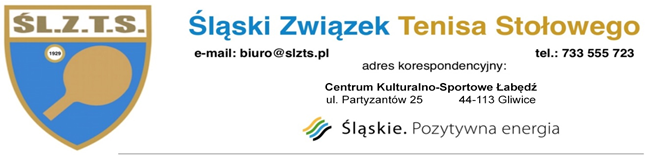 Ankieta Sędziego Tenisa StołowegoNazwisko…………………………………………….. 2. Imię…………………………………………………………Data urodzenia……………………………………. 4. Miejscowość urodzenia…………………………..5.   NIP: …………………………………………………….  6.  PESEL: …………………………………………………...7.   Adres zamieszkania: …………………………………………………………………………………………………..…………………………………………………………………………………………………………………………………………8. Nr. Tel.: …………………………………………………..9. Adres e-mail:……………………………………………Oświadczenia Oświadczam, że posiadam pełną zdolność do czynności prawnych oraz do korzystania z pełni praw publicznych (dotyczy wyłącznie osób pełnoletnich) oraz , że na podstawie wykonanych badań lekarskich stan mojego zdrowia umożliwia mi wykonywanie funkcji sędziego w dyscyplinie tenis stołowy. Zobowiązuje się do uczestnictwa w szkoleniach i podnoszeniu kwalifikacji sędziowskich organizowanych przez Śląski Związek  Tenisa Stołowego w Katowicach oraz do wykonywania przewidzianych w regulaminach sportowych, obowiązków sędziwego tenisa stołowego i uiszczania wymaganych opłat licencyjnych. Wyrażam zgodę na przetwarzanie moich danych osobowych w celu w celu pełnienia funkcji sędziego tenisa stołowego, sprawowanie opieki szkoleniowej i wychowawczej nad członkami ŚLZTS, sprawowanie kontroli nad przestrzeganiem przez członków ŚLZTS, zawodników, szkoleniowców i działaczy, statutu ŚLZTS oraz innych przepisów dotyczących uprawiania sportu.Oświadczam, że wyrażam zgodę na umieszczanie zdjęć i filmów zawierających mój wizerunek zarejestrowany podczas realizacji : turniejów sportowych oraz innych uroczystości i wydarzeń organizowanych przez Śląski Związek Tenisa Stołowego z siedzibą przy ul. Partyzantów 25 w Gliwicach w mediach: na stronie internetowej ŚlZTS,  facebooku ŚlZTS, prasie, telewizji, gazetach.  Jednocześnie przyjmuję do wiadomości, że mój wizerunek będzie wykorzystywany tylko i wyłącznie w celu realizacji celów statutowych ŚlZTS.………………………………….                                                                                                                   ………………………………….              Data                                                                                                                                                     podpis     